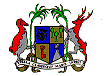 	    EMBASSY OF THE REPUBLIC OF MAURITIUS & PERMANENT MISSION TO THE UNITED NATIONS AND OTHER INTERNATIONAL ORGANISATIONS             AMBASSADE DE LA REPUBLIQUE DE MAURICE ET MISSION PERMANENTE AUPRES  DES  NATIONS UNIES                                             ET DES AUTRES ORGANISATIONS INTERNATIONALESCONSIDERATION OF THE UNIVERSAL PERIODIC REVIEW OF JAMAICA11 NOVEMBER 2020 –14 30 hrsMadam President,The Mauritius delegation extends a warm welcome to the high level delegation of Jamaica and expresses its thanks to Jamaica for the presentation of its UPR Report for the third cycle.  We commend Jamaica for its National Development Plan, which provides the country with a long term strategic vision to achieve the SDGs in a cross-cutting manner. We also congratulate Jamaica for its climate change resilience programmes, awareness campaigns and for supporting its decision making process on climate issue on research and sustainability studies.We are also impressed by the significant efforts of Jamaica to combat trafficking in persons including the appointment of a National Rapporteur on the issue.In a constructive spirit and as a sisterly nation, we would like to recommend that Jamaica that steps:to promote universal access to education with a view to achieving SDG 4; andto consolidate efforts to protect vulnerable groups such as women and children from all forms of exploitation.We wish the delegation of Jamaica a successful review. Thank you, Madam. President.